AULA 10 REMOTA - SEQUÊNCIA DIDÁTICA 02 – 26/04 A 30/04 – 1º ANO NOME DA ATIVIDADE: APRIMORANDO SALTOS	PARA ESSA ATIVIDADE SERÁ NECESSÁRIO CABOS DE VASSOURA OU CORDAS E LITROS DE GARRAFA PET.  DEVERÁ FAZER SALTOS POR CIMA DAS CORDAS OU CABOS DE VASSOURA, DE UM LADO PARA O OUTRO, DEPOIS PARA FRENTE E PARA TRÁS ALTERNANDO OS PÉS, E SALTAR SOBRE OS LITROS COM OS DOIS PÉS JUNTOS E PARA FINALIZAR POLICHINELOS AS ATIVIDADES COM 10 SALTOS TERMINADO O CIRCUITO DESCANSAR 30 SEGUNDOS E FAZER DE 3 A 5 VEZES. DURAÇÃO 30 MIN.Escola Municipal de Educação Básica Augustinho Marcon.Catanduvas, abril de 2021.Diretora: Tatiana Bittencourt Menegat. Assessora Técnica Pedagógica: Maristela Apª. Borella Baraúna.Assessora Técnica Administrativa: Margarete Petter Dutra.Professora: Gabriela Abatti. Aluno(a): _____________________________________________Disciplina: Educação FísicaTurma: 2º ano.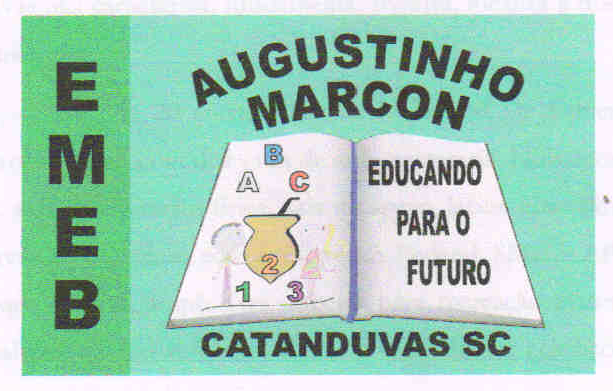 